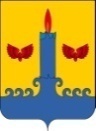 КОНТРОЛЬНО-СЧЕТНАЯ КОМИССИЯ СВЕЧИНСКОГО РАЙОНАКИРОВСКОЙ ОБЛАСТИ612040, пгт Свеча Кировской области, ул. Октябрьская,20тел. 2-32-42, факс 2-12-45Заключение на отчет об исполнении бюджета муниципального образования Свечинский муниципальный район Кировской области за 1 полугодие  2020 года         Заключение на отчет об исполнении бюджета муниципального образования Свечинский муниципальный район Кировской области за 1 полугодие 2020 года подготовлено в соответствии с требованиями ст.264 Бюджетного Кодекса Российской Федерации.Общая характеристика исполнения бюджета муниципального образования       В решение Свечинской районной Думы от 13.12.2019 № 38/290 «Об утверждении бюджета муниципального образования Свечинский муниципальный район Кировской области на 2020 год и на плановый период 2021 и 2022 годов» в течение 6 месяцев изменения вносились 4 раза, в результате которых плановые назначения 2020 года по доходам увеличены на 10690,7 тыс. руб. или на 6% и составили 189648,3 тыс. руб., по расходам – на 11923,9 тыс. руб. или на 6,6% и составили 191338,9 тыс. руб., дефицит бюджета составил  1690,6 тыс. руб.       Фактически доходы бюджета за 1 полугодие 2020 года составили 82251,2 тыс. руб. или 43,4 % к годовому плану, расходы – 77272,5 тыс. руб. или 40,4 % от годовых назначений, профицит – 4978,7 тыс. руб.           По  сравнению с аналогичным периодом 2019 года отмечается снижение как доходов (на 5290,6 тыс. руб. или на 6%), так и расходов (на 8325,7 тыс. руб. или на 9,7 %). Исполнение доходной части бюджета муниципального образования        Налоговые доходы, доля которых в собственных доходах бюджета составила в отчетном периоде 77,9%, исполнены  в сумме 15459,7 тыс. рублей, или на 52,9% годового плана, к аналогичному периоду 2019 года объем налоговых доходов сложился ниже на 11,6%, или на 2020,9 тыс. рублей.           Снижение поступлений к уровню 2019 года произошло:- по акцизам на нефтепродукты на 11,4% или на 242,7 тыс. руб.,- по налогам, взимаемым в связи с применением упрощенной системы налогообложения на 24,8% или на 1840,8 тыс. руб., отрицательная динамика обусловлена поступлением в 2019 году доначисленного по результатам проверки налога за 2017 год (1210,3 тыс. руб.), а также поступлением недоимки прошлых лет по предприятию-банкроту Свечинское райпо в сумме 389,4 тыс. руб.;- по единому налогу на вмененный доход на 28,1% или на 406,7 тыс. руб. в связи с погашением в 2019 году недоимки прошлых лет по предприятию-банкроту Свечинское райпо в сумме 450,9 тыс. руб.;-    по единому сельскохозяйственному налогу на 94,8 тыс. руб. в связи со снижением начислений налога в результате увеличения объема инвестиций с/х предприятиями района;         Положительная динамика  поступлений отмечается:-    по налогу на доходы физических лиц на 10,4% или на 448,4 тыс. руб.; - по налогу, взимаемому в связи с применением патентной системы налогообложения на 54,4% (на 57,7 тыс. руб.), в связи со сменой налогоплательщиков, которые приобрели патенты по новым видам предпринимательской деятельности, и ежегодным увеличением коэффициента-дефлятора, применяемого для данной системы налогообложения;- по государственной пошлине на 21,2% (на 46,7 тыс. руб.) в связи увеличением количества обращений в суды.Неналоговые доходы  исполнены  в сумме 4379,1 тыс. рублей или на 44,2%  годового плана. Свыше 100% исполнены поступления по штрафам на 742,2%, доходы от продажи земельных участков на 660%, доходы от продажи имущества на 238,2%, доходы от перечисления части прибыли МУП на 1833,3%.  Низкий процент исполнения годового плана  (ниже 50%) сложился по  арендной плате за землю (22,3%), по доходам от платных услуг и компенсации затрат бюджетов (40,3%), по доходам от сдачи в аренду имущества, находящегося в муниципальной собственности (45,3%).            К аналогичному периоду 2019 года наблюдается рост поступлений на 14%, или на 538,2 тыс. рублей, в том числе:- по доходам от платных услуг и компенсации затрат бюджетов на 18,5% или на 519,4 тыс. руб. в связи с переводом трех котельных МКУ «СХО» на оказание теплоснабжающих услуг на платной основе (по тарифу) в связи с передачей сельских школ в областную собственность;-по доходам от продажи имущества и земельных участков на 376,5 тыс. руб. (в 2019 году данные поступления отсутствовали).           Снижение поступлений отмечается по доходам от арендной платы за землю на 27,2% или на 70,5 тыс. руб. в связи с расторжением договоров аренды на земельные участки, по доходам от аренды муниципального имущества на 7,5% или на 24,9 тыс. руб. и по штрафам на 61% или на 267,4 тыс. руб., так как данный доходный источник не имеет постоянный характер поступлений, а так же  с 01.01.2020 изменился порядок зачисления штрафов в бюджеты бюджетной системы РФ.           Сумма недоимки в бюджет муниципального района по отчетным данным налоговой инспекции и главных администраторов неналоговых доходов по состоянию на 01.07.2020 года составила 2248,5 тыс. руб., в том числе недоимка неработающих предприятий (ИП) и предприятий с процедурой банкротства 1578,4 тыс. руб. (70,2%). Сумма недоимки увеличилась  по сравнению с данными на начало года на 578,5 тыс. руб. или на 34,6%, в том числе по налогам на 24,9% или на 220,4 тыс. руб. и арендным платежам за землю и муниципальное имущество на 45,6% или на 358,1 тыс. руб.           Отмечается сокращение суммы недоимки по единому налогу на вмененный доход на 29%, по налогу на доходы физических лиц на 10,8%, по налогу на имущество организаций в полном объеме.            За 1 полугодие 2020 года проведено 3 заседания межведомственной комиссии по вопросам погашения недоимки. По итогам работы комиссии погашена недоимка (задолженность) на 40,3% от заслушанной суммы или 375,7 тыс. руб.            В рамках работы комиссии направлено 36 писем должникам для добровольного погашения недоимки по налогам на сумму 1035,2 тыс. руб. Погашено недоимки после направления писем в сумме 777,5 тыс. руб.            В части сокращения задолженности и своевременного поступления текущих платежей по доходам от арендной платы за землю и муниципальное имущество администратором поступлений  проводится индивидуальная и претензионная работа в отношении должников по договорам аренды земельных участков и муниципального имущества. За отчетный период направлено 28 претензий на общую сумму 304,5 тыс. руб., удовлетворено 4 претензии на общую сумму 23,2 тыс. руб.            В течение 1 полугодия 2020 года межведомственной рабочей группой с участием представителей администрации района, отдела ПФР и налоговой инспекции проведено 2 рейда по выявлению скрытых от налогообложения доходов физических лиц, а также физических лиц, осуществляющих предпринимательскую деятельность без регистрации в качестве индивидуального предпринимателя. Выявлены нарушения законодательства: 12 человек работали без оформления трудовых договоров. На отчетную дату по итогам рейдов заключено 2 трудовых договора.             Безвозмездные поступления составили 62412,4 тыс. руб. или 41,5% от годовых назначений со снижением к уровню 2019 года на 5,8% или на 3807,9 тыс. руб., в том числе в части субвенций на 6185,4 тыс. руб. Доля безвозмездных поступлений в общем объеме доходов составила 75,9% и сохранилась на уровне 2019 года. Исполнение расходной части бюджета муниципального образования Расходы бюджета муниципального района за 1 полугодие 2020 года исполнены в сумме 77272,5  тыс. рублей или на 40,4% по отношению к уточненному годовому плану. 	По сравнению с аналогичным периодом 2019 года расходы сократились на 8325,7 тыс. рублей или на 9,7%. При этом основную долю составили расходы  на общегосударственные вопросы – 29,1%, образование – 28,4%,  культура – 15,3%, национальная экономика – 14,9%.          В 2020 году действуют 18 муниципальных программ, запланированная общая сумма по ним составляет 190737,2 тыс. руб., исполнение составило 76888,1 тыс. руб. или 40,4.            Вне рамок муниципальных программ предусмотрены расходы на содержание председателя контрольно-счетной комиссии Свечинского района.Низкий процент освоения (менее 50%) сложился по муниципальным программам:«Управление муниципальным имуществом муниципального образования Свечинский муниципальный район Кировской области» на 48,5%;«Развитие муниципального управления» на 48%;«Обеспечение безопасности и жизнедеятельности населения Свечинского района» на 47,9%;«Развитие агропромышленного комплекса Свечинского района» на 31,2%,«Развитие физической культуры и спорта» на 31,1%; «Содержание и ремонт автомобильных дорог общего пользования местного значения и искусственных сооружений на них муниципального образования Свечинский муниципальный район Кировской области» на 9,9%.По пяти муниципальным программам расходы в 1 полугодии 2020 года не проводились (0%).Основными причинами низкого освоения средств являются: планирование реализации отдельных мероприятий на второе полугодие текущего года, окончание выполнения работ по заключенным контрактам и их оплата в 3-4 кварталах 2020 года.           Объем муниципального долга по состоянию на 01.07.2020 года согласно отчетным данным  составил  12271,4 тыс. рублей.Просроченная кредиторская задолженность по бюджету муниципального района отсутствует. Выводы и предложения          По итогам экспертизы Отчета об исполнении бюджета муниципального образования Свечинский муниципальный район Кировской области за 1 полугодие 2020 года замечания отсутствуют. Контрольно-счетная комиссия Свечинского района считает целесообразным предложить Свечинской районной Думе утвердить отчет об исполнении бюджета муниципального образования Свечинский муниципальный район Кировской области за 1 полугодие 2020 года.Председатель Контрольно-счетнойкомиссии Свечинского района					Е.А. Червоткина        По  сравнению с аналогичным периодом 2019 года отмечается снижение как доходов (на 5290,6 тыс. руб. или на 6%), так и расходов (на 8325,7 тыс. руб. или на 9,7 %). Исполнение доходной части бюджета муниципального образования        Налоговые доходы, доля которых в собственных доходах бюджета составила в отчетном периоде 77,9%, исполнены  в сумме 15459,7 тыс. рублей, или на 52,9% годового плана, к аналогичному периоду 2019 года объем налоговых доходов сложился ниже на 11,6%, или на 2020,9 тыс. рублей.           Снижение поступлений к уровню 2019 года произошло:- по акцизам на нефтепродукты на 11,4% или на 242,7 тыс. руб.,- по налогам, взимаемым в связи с применением упрощенной системы налогообложения на 24,8% или на 1840,8 тыс. руб., отрицательная динамика обусловлена поступлением в 2019 году доначисленного по результатам проверки налога за 2017 год (1210,3 тыс. руб.), а также поступлением недоимки прошлых лет по предприятию-банкроту Свечинское райпо в сумме 389,4 тыс. руб.;- по единому налогу на вмененный доход на 28,1% или на 406,7 тыс. руб. в связи с погашением в 2019 году недоимки прошлых лет по предприятию-банкроту Свечинское райпо в сумме 450,9 тыс. руб.;-    по единому сельскохозяйственному налогу на 94,8 тыс. руб. в связи со снижением начислений налога в результате увеличения объема инвестиций с/х предприятиями района;         Положительная динамика  поступлений отмечается:-    по налогу на доходы физических лиц на 10,4% или на 448,4 тыс. руб.; - по налогу, взимаемому в связи с применением патентной системы налогообложения на 54,4% (на 57,7 тыс. руб.), в связи со сменой налогоплательщиков, которые приобрели патенты по новым видам предпринимательской деятельности, и ежегодным увеличением коэффициента-дефлятора, применяемого для данной системы налогообложения;- по государственной пошлине на 21,2% (на 46,7 тыс. руб.) в связи увеличением количества обращений в суды.Неналоговые доходы  исполнены  в сумме 4379,1 тыс. рублей или на 44,2%  годового плана. Свыше 100% исполнены поступления по штрафам на 742,2%, доходы от продажи земельных участков на 660%, доходы от продажи имущества на 238,2%, доходы от перечисления части прибыли МУП на 1833,3%.  Низкий процент исполнения годового плана  (ниже 50%) сложился по  арендной плате за землю (22,3%), по доходам от платных услуг и компенсации затрат бюджетов (40,3%), по доходам от сдачи в аренду имущества, находящегося в муниципальной собственности (45,3%).            К аналогичному периоду 2019 года наблюдается рост поступлений на 14%, или на 538,2 тыс. рублей, в том числе:- по доходам от платных услуг и компенсации затрат бюджетов на 18,5% или на 519,4 тыс. руб. в связи с переводом трех котельных МКУ «СХО» на оказание теплоснабжающих услуг на платной основе (по тарифу) в связи с передачей сельских школ в областную собственность;-по доходам от продажи имущества и земельных участков на 376,5 тыс. руб. (в 2019 году данные поступления отсутствовали).           Снижение поступлений отмечается по доходам от арендной платы за землю на 27,2% или на 70,5 тыс. руб. в связи с расторжением договоров аренды на земельные участки, по доходам от аренды муниципального имущества на 7,5% или на 24,9 тыс. руб. и по штрафам на 61% или на 267,4 тыс. руб., так как данный доходный источник не имеет постоянный характер поступлений, а так же  с 01.01.2020 изменился порядок зачисления штрафов в бюджеты бюджетной системы РФ.           Сумма недоимки в бюджет муниципального района по отчетным данным налоговой инспекции и главных администраторов неналоговых доходов по состоянию на 01.07.2020 года составила 2248,5 тыс. руб., в том числе недоимка неработающих предприятий (ИП) и предприятий с процедурой банкротства 1578,4 тыс. руб. (70,2%). Сумма недоимки увеличилась  по сравнению с данными на начало года на 578,5 тыс. руб. или на 34,6%, в том числе по налогам на 24,9% или на 220,4 тыс. руб. и арендным платежам за землю и муниципальное имущество на 45,6% или на 358,1 тыс. руб.           Отмечается сокращение суммы недоимки по единому налогу на вмененный доход на 29%, по налогу на доходы физических лиц на 10,8%, по налогу на имущество организаций в полном объеме.            За 1 полугодие 2020 года проведено 3 заседания межведомственной комиссии по вопросам погашения недоимки. По итогам работы комиссии погашена недоимка (задолженность) на 40,3% от заслушанной суммы или 375,7 тыс. руб.            В рамках работы комиссии направлено 36 писем должникам для добровольного погашения недоимки по налогам на сумму 1035,2 тыс. руб. Погашено недоимки после направления писем в сумме 777,5 тыс. руб.            В части сокращения задолженности и своевременного поступления текущих платежей по доходам от арендной платы за землю и муниципальное имущество администратором поступлений  проводится индивидуальная и претензионная работа в отношении должников по договорам аренды земельных участков и муниципального имущества. За отчетный период направлено 28 претензий на общую сумму 304,5 тыс. руб., удовлетворено 4 претензии на общую сумму 23,2 тыс. руб.            В течение 1 полугодия 2020 года межведомственной рабочей группой с участием представителей администрации района, отдела ПФР и налоговой инспекции проведено 2 рейда по выявлению скрытых от налогообложения доходов физических лиц, а также физических лиц, осуществляющих предпринимательскую деятельность без регистрации в качестве индивидуального предпринимателя. Выявлены нарушения законодательства: 12 человек работали без оформления трудовых договоров. На отчетную дату по итогам рейдов заключено 2 трудовых договора.             Безвозмездные поступления составили 62412,4 тыс. руб. или 41,5% от годовых назначений со снижением к уровню 2019 года на 5,8% или на 3807,9 тыс. руб., в том числе в части субвенций на 6185,4 тыс. руб. Доля безвозмездных поступлений в общем объеме доходов составила 75,9% и сохранилась на уровне 2019 года. Исполнение расходной части бюджета муниципального образования Расходы бюджета муниципального района за 1 полугодие 2020 года исполнены в сумме 77272,5  тыс. рублей или на 40,4% по отношению к уточненному годовому плану. 	По сравнению с аналогичным периодом 2019 года расходы сократились на 8325,7 тыс. рублей или на 9,7%. При этом основную долю составили расходы  на общегосударственные вопросы – 29,1%, образование – 28,4%,  культура – 15,3%, национальная экономика – 14,9%.          В 2020 году действуют 18 муниципальных программ, запланированная общая сумма по ним составляет 190737,2 тыс. руб., исполнение составило 76888,1 тыс. руб. или 40,4.            Вне рамок муниципальных программ предусмотрены расходы на содержание председателя контрольно-счетной комиссии Свечинского района.Низкий процент освоения (менее 50%) сложился по муниципальным программам:«Управление муниципальным имуществом муниципального образования Свечинский муниципальный район Кировской области» на 48,5%;«Развитие муниципального управления» на 48%;«Обеспечение безопасности и жизнедеятельности населения Свечинского района» на 47,9%;«Развитие агропромышленного комплекса Свечинского района» на 31,2%,«Развитие физической культуры и спорта» на 31,1%; «Содержание и ремонт автомобильных дорог общего пользования местного значения и искусственных сооружений на них муниципального образования Свечинский муниципальный район Кировской области» на 9,9%.По пяти муниципальным программам расходы в 1 полугодии 2020 года не проводились (0%).Основными причинами низкого освоения средств являются: планирование реализации отдельных мероприятий на второе полугодие текущего года, окончание выполнения работ по заключенным контрактам и их оплата в 3-4 кварталах 2020 года.           Объем муниципального долга по состоянию на 01.07.2020 года согласно отчетным данным  составил  12271,4 тыс. рублей.Просроченная кредиторская задолженность по бюджету муниципального района отсутствует. Выводы и предложения          По итогам экспертизы Отчета об исполнении бюджета муниципального образования Свечинский муниципальный район Кировской области за 1 полугодие 2020 года замечания отсутствуют. Контрольно-счетная комиссия Свечинского района считает целесообразным предложить Свечинской районной Думе утвердить отчет об исполнении бюджета муниципального образования Свечинский муниципальный район Кировской области за 1 полугодие 2020 года.Председатель Контрольно-счетнойкомиссии Свечинского района					Е.А. Червоткина        По  сравнению с аналогичным периодом 2019 года отмечается снижение как доходов (на 5290,6 тыс. руб. или на 6%), так и расходов (на 8325,7 тыс. руб. или на 9,7 %). Исполнение доходной части бюджета муниципального образования        Налоговые доходы, доля которых в собственных доходах бюджета составила в отчетном периоде 77,9%, исполнены  в сумме 15459,7 тыс. рублей, или на 52,9% годового плана, к аналогичному периоду 2019 года объем налоговых доходов сложился ниже на 11,6%, или на 2020,9 тыс. рублей.           Снижение поступлений к уровню 2019 года произошло:- по акцизам на нефтепродукты на 11,4% или на 242,7 тыс. руб.,- по налогам, взимаемым в связи с применением упрощенной системы налогообложения на 24,8% или на 1840,8 тыс. руб., отрицательная динамика обусловлена поступлением в 2019 году доначисленного по результатам проверки налога за 2017 год (1210,3 тыс. руб.), а также поступлением недоимки прошлых лет по предприятию-банкроту Свечинское райпо в сумме 389,4 тыс. руб.;- по единому налогу на вмененный доход на 28,1% или на 406,7 тыс. руб. в связи с погашением в 2019 году недоимки прошлых лет по предприятию-банкроту Свечинское райпо в сумме 450,9 тыс. руб.;-    по единому сельскохозяйственному налогу на 94,8 тыс. руб. в связи со снижением начислений налога в результате увеличения объема инвестиций с/х предприятиями района;         Положительная динамика  поступлений отмечается:-    по налогу на доходы физических лиц на 10,4% или на 448,4 тыс. руб.; - по налогу, взимаемому в связи с применением патентной системы налогообложения на 54,4% (на 57,7 тыс. руб.), в связи со сменой налогоплательщиков, которые приобрели патенты по новым видам предпринимательской деятельности, и ежегодным увеличением коэффициента-дефлятора, применяемого для данной системы налогообложения;- по государственной пошлине на 21,2% (на 46,7 тыс. руб.) в связи увеличением количества обращений в суды.Неналоговые доходы  исполнены  в сумме 4379,1 тыс. рублей или на 44,2%  годового плана. Свыше 100% исполнены поступления по штрафам на 742,2%, доходы от продажи земельных участков на 660%, доходы от продажи имущества на 238,2%, доходы от перечисления части прибыли МУП на 1833,3%.  Низкий процент исполнения годового плана  (ниже 50%) сложился по  арендной плате за землю (22,3%), по доходам от платных услуг и компенсации затрат бюджетов (40,3%), по доходам от сдачи в аренду имущества, находящегося в муниципальной собственности (45,3%).            К аналогичному периоду 2019 года наблюдается рост поступлений на 14%, или на 538,2 тыс. рублей, в том числе:- по доходам от платных услуг и компенсации затрат бюджетов на 18,5% или на 519,4 тыс. руб. в связи с переводом трех котельных МКУ «СХО» на оказание теплоснабжающих услуг на платной основе (по тарифу) в связи с передачей сельских школ в областную собственность;-по доходам от продажи имущества и земельных участков на 376,5 тыс. руб. (в 2019 году данные поступления отсутствовали).           Снижение поступлений отмечается по доходам от арендной платы за землю на 27,2% или на 70,5 тыс. руб. в связи с расторжением договоров аренды на земельные участки, по доходам от аренды муниципального имущества на 7,5% или на 24,9 тыс. руб. и по штрафам на 61% или на 267,4 тыс. руб., так как данный доходный источник не имеет постоянный характер поступлений, а так же  с 01.01.2020 изменился порядок зачисления штрафов в бюджеты бюджетной системы РФ.           Сумма недоимки в бюджет муниципального района по отчетным данным налоговой инспекции и главных администраторов неналоговых доходов по состоянию на 01.07.2020 года составила 2248,5 тыс. руб., в том числе недоимка неработающих предприятий (ИП) и предприятий с процедурой банкротства 1578,4 тыс. руб. (70,2%). Сумма недоимки увеличилась  по сравнению с данными на начало года на 578,5 тыс. руб. или на 34,6%, в том числе по налогам на 24,9% или на 220,4 тыс. руб. и арендным платежам за землю и муниципальное имущество на 45,6% или на 358,1 тыс. руб.           Отмечается сокращение суммы недоимки по единому налогу на вмененный доход на 29%, по налогу на доходы физических лиц на 10,8%, по налогу на имущество организаций в полном объеме.            За 1 полугодие 2020 года проведено 3 заседания межведомственной комиссии по вопросам погашения недоимки. По итогам работы комиссии погашена недоимка (задолженность) на 40,3% от заслушанной суммы или 375,7 тыс. руб.            В рамках работы комиссии направлено 36 писем должникам для добровольного погашения недоимки по налогам на сумму 1035,2 тыс. руб. Погашено недоимки после направления писем в сумме 777,5 тыс. руб.            В части сокращения задолженности и своевременного поступления текущих платежей по доходам от арендной платы за землю и муниципальное имущество администратором поступлений  проводится индивидуальная и претензионная работа в отношении должников по договорам аренды земельных участков и муниципального имущества. За отчетный период направлено 28 претензий на общую сумму 304,5 тыс. руб., удовлетворено 4 претензии на общую сумму 23,2 тыс. руб.            В течение 1 полугодия 2020 года межведомственной рабочей группой с участием представителей администрации района, отдела ПФР и налоговой инспекции проведено 2 рейда по выявлению скрытых от налогообложения доходов физических лиц, а также физических лиц, осуществляющих предпринимательскую деятельность без регистрации в качестве индивидуального предпринимателя. Выявлены нарушения законодательства: 12 человек работали без оформления трудовых договоров. На отчетную дату по итогам рейдов заключено 2 трудовых договора.             Безвозмездные поступления составили 62412,4 тыс. руб. или 41,5% от годовых назначений со снижением к уровню 2019 года на 5,8% или на 3807,9 тыс. руб., в том числе в части субвенций на 6185,4 тыс. руб. Доля безвозмездных поступлений в общем объеме доходов составила 75,9% и сохранилась на уровне 2019 года. Исполнение расходной части бюджета муниципального образования Расходы бюджета муниципального района за 1 полугодие 2020 года исполнены в сумме 77272,5  тыс. рублей или на 40,4% по отношению к уточненному годовому плану. 	По сравнению с аналогичным периодом 2019 года расходы сократились на 8325,7 тыс. рублей или на 9,7%. При этом основную долю составили расходы  на общегосударственные вопросы – 29,1%, образование – 28,4%,  культура – 15,3%, национальная экономика – 14,9%.          В 2020 году действуют 18 муниципальных программ, запланированная общая сумма по ним составляет 190737,2 тыс. руб., исполнение составило 76888,1 тыс. руб. или 40,4.            Вне рамок муниципальных программ предусмотрены расходы на содержание председателя контрольно-счетной комиссии Свечинского района.Низкий процент освоения (менее 50%) сложился по муниципальным программам:«Управление муниципальным имуществом муниципального образования Свечинский муниципальный район Кировской области» на 48,5%;«Развитие муниципального управления» на 48%;«Обеспечение безопасности и жизнедеятельности населения Свечинского района» на 47,9%;«Развитие агропромышленного комплекса Свечинского района» на 31,2%,«Развитие физической культуры и спорта» на 31,1%; «Содержание и ремонт автомобильных дорог общего пользования местного значения и искусственных сооружений на них муниципального образования Свечинский муниципальный район Кировской области» на 9,9%.По пяти муниципальным программам расходы в 1 полугодии 2020 года не проводились (0%).Основными причинами низкого освоения средств являются: планирование реализации отдельных мероприятий на второе полугодие текущего года, окончание выполнения работ по заключенным контрактам и их оплата в 3-4 кварталах 2020 года.           Объем муниципального долга по состоянию на 01.07.2020 года согласно отчетным данным  составил  12271,4 тыс. рублей.Просроченная кредиторская задолженность по бюджету муниципального района отсутствует. Выводы и предложения          По итогам экспертизы Отчета об исполнении бюджета муниципального образования Свечинский муниципальный район Кировской области за 1 полугодие 2020 года замечания отсутствуют. Контрольно-счетная комиссия Свечинского района считает целесообразным предложить Свечинской районной Думе утвердить отчет об исполнении бюджета муниципального образования Свечинский муниципальный район Кировской области за 1 полугодие 2020 года.Председатель Контрольно-счетнойкомиссии Свечинского района					Е.А. Червоткина        По  сравнению с аналогичным периодом 2019 года отмечается снижение как доходов (на 5290,6 тыс. руб. или на 6%), так и расходов (на 8325,7 тыс. руб. или на 9,7 %). Исполнение доходной части бюджета муниципального образования        Налоговые доходы, доля которых в собственных доходах бюджета составила в отчетном периоде 77,9%, исполнены  в сумме 15459,7 тыс. рублей, или на 52,9% годового плана, к аналогичному периоду 2019 года объем налоговых доходов сложился ниже на 11,6%, или на 2020,9 тыс. рублей.           Снижение поступлений к уровню 2019 года произошло:- по акцизам на нефтепродукты на 11,4% или на 242,7 тыс. руб.,- по налогам, взимаемым в связи с применением упрощенной системы налогообложения на 24,8% или на 1840,8 тыс. руб., отрицательная динамика обусловлена поступлением в 2019 году доначисленного по результатам проверки налога за 2017 год (1210,3 тыс. руб.), а также поступлением недоимки прошлых лет по предприятию-банкроту Свечинское райпо в сумме 389,4 тыс. руб.;- по единому налогу на вмененный доход на 28,1% или на 406,7 тыс. руб. в связи с погашением в 2019 году недоимки прошлых лет по предприятию-банкроту Свечинское райпо в сумме 450,9 тыс. руб.;-    по единому сельскохозяйственному налогу на 94,8 тыс. руб. в связи со снижением начислений налога в результате увеличения объема инвестиций с/х предприятиями района;         Положительная динамика  поступлений отмечается:-    по налогу на доходы физических лиц на 10,4% или на 448,4 тыс. руб.; - по налогу, взимаемому в связи с применением патентной системы налогообложения на 54,4% (на 57,7 тыс. руб.), в связи со сменой налогоплательщиков, которые приобрели патенты по новым видам предпринимательской деятельности, и ежегодным увеличением коэффициента-дефлятора, применяемого для данной системы налогообложения;- по государственной пошлине на 21,2% (на 46,7 тыс. руб.) в связи увеличением количества обращений в суды.Неналоговые доходы  исполнены  в сумме 4379,1 тыс. рублей или на 44,2%  годового плана. Свыше 100% исполнены поступления по штрафам на 742,2%, доходы от продажи земельных участков на 660%, доходы от продажи имущества на 238,2%, доходы от перечисления части прибыли МУП на 1833,3%.  Низкий процент исполнения годового плана  (ниже 50%) сложился по  арендной плате за землю (22,3%), по доходам от платных услуг и компенсации затрат бюджетов (40,3%), по доходам от сдачи в аренду имущества, находящегося в муниципальной собственности (45,3%).            К аналогичному периоду 2019 года наблюдается рост поступлений на 14%, или на 538,2 тыс. рублей, в том числе:- по доходам от платных услуг и компенсации затрат бюджетов на 18,5% или на 519,4 тыс. руб. в связи с переводом трех котельных МКУ «СХО» на оказание теплоснабжающих услуг на платной основе (по тарифу) в связи с передачей сельских школ в областную собственность;-по доходам от продажи имущества и земельных участков на 376,5 тыс. руб. (в 2019 году данные поступления отсутствовали).           Снижение поступлений отмечается по доходам от арендной платы за землю на 27,2% или на 70,5 тыс. руб. в связи с расторжением договоров аренды на земельные участки, по доходам от аренды муниципального имущества на 7,5% или на 24,9 тыс. руб. и по штрафам на 61% или на 267,4 тыс. руб., так как данный доходный источник не имеет постоянный характер поступлений, а так же  с 01.01.2020 изменился порядок зачисления штрафов в бюджеты бюджетной системы РФ.           Сумма недоимки в бюджет муниципального района по отчетным данным налоговой инспекции и главных администраторов неналоговых доходов по состоянию на 01.07.2020 года составила 2248,5 тыс. руб., в том числе недоимка неработающих предприятий (ИП) и предприятий с процедурой банкротства 1578,4 тыс. руб. (70,2%). Сумма недоимки увеличилась  по сравнению с данными на начало года на 578,5 тыс. руб. или на 34,6%, в том числе по налогам на 24,9% или на 220,4 тыс. руб. и арендным платежам за землю и муниципальное имущество на 45,6% или на 358,1 тыс. руб.           Отмечается сокращение суммы недоимки по единому налогу на вмененный доход на 29%, по налогу на доходы физических лиц на 10,8%, по налогу на имущество организаций в полном объеме.            За 1 полугодие 2020 года проведено 3 заседания межведомственной комиссии по вопросам погашения недоимки. По итогам работы комиссии погашена недоимка (задолженность) на 40,3% от заслушанной суммы или 375,7 тыс. руб.            В рамках работы комиссии направлено 36 писем должникам для добровольного погашения недоимки по налогам на сумму 1035,2 тыс. руб. Погашено недоимки после направления писем в сумме 777,5 тыс. руб.            В части сокращения задолженности и своевременного поступления текущих платежей по доходам от арендной платы за землю и муниципальное имущество администратором поступлений  проводится индивидуальная и претензионная работа в отношении должников по договорам аренды земельных участков и муниципального имущества. За отчетный период направлено 28 претензий на общую сумму 304,5 тыс. руб., удовлетворено 4 претензии на общую сумму 23,2 тыс. руб.            В течение 1 полугодия 2020 года межведомственной рабочей группой с участием представителей администрации района, отдела ПФР и налоговой инспекции проведено 2 рейда по выявлению скрытых от налогообложения доходов физических лиц, а также физических лиц, осуществляющих предпринимательскую деятельность без регистрации в качестве индивидуального предпринимателя. Выявлены нарушения законодательства: 12 человек работали без оформления трудовых договоров. На отчетную дату по итогам рейдов заключено 2 трудовых договора.             Безвозмездные поступления составили 62412,4 тыс. руб. или 41,5% от годовых назначений со снижением к уровню 2019 года на 5,8% или на 3807,9 тыс. руб., в том числе в части субвенций на 6185,4 тыс. руб. Доля безвозмездных поступлений в общем объеме доходов составила 75,9% и сохранилась на уровне 2019 года. Исполнение расходной части бюджета муниципального образования Расходы бюджета муниципального района за 1 полугодие 2020 года исполнены в сумме 77272,5  тыс. рублей или на 40,4% по отношению к уточненному годовому плану. 	По сравнению с аналогичным периодом 2019 года расходы сократились на 8325,7 тыс. рублей или на 9,7%. При этом основную долю составили расходы  на общегосударственные вопросы – 29,1%, образование – 28,4%,  культура – 15,3%, национальная экономика – 14,9%.          В 2020 году действуют 18 муниципальных программ, запланированная общая сумма по ним составляет 190737,2 тыс. руб., исполнение составило 76888,1 тыс. руб. или 40,4.            Вне рамок муниципальных программ предусмотрены расходы на содержание председателя контрольно-счетной комиссии Свечинского района.Низкий процент освоения (менее 50%) сложился по муниципальным программам:«Управление муниципальным имуществом муниципального образования Свечинский муниципальный район Кировской области» на 48,5%;«Развитие муниципального управления» на 48%;«Обеспечение безопасности и жизнедеятельности населения Свечинского района» на 47,9%;«Развитие агропромышленного комплекса Свечинского района» на 31,2%,«Развитие физической культуры и спорта» на 31,1%; «Содержание и ремонт автомобильных дорог общего пользования местного значения и искусственных сооружений на них муниципального образования Свечинский муниципальный район Кировской области» на 9,9%.По пяти муниципальным программам расходы в 1 полугодии 2020 года не проводились (0%).Основными причинами низкого освоения средств являются: планирование реализации отдельных мероприятий на второе полугодие текущего года, окончание выполнения работ по заключенным контрактам и их оплата в 3-4 кварталах 2020 года.           Объем муниципального долга по состоянию на 01.07.2020 года согласно отчетным данным  составил  12271,4 тыс. рублей.Просроченная кредиторская задолженность по бюджету муниципального района отсутствует. Выводы и предложения          По итогам экспертизы Отчета об исполнении бюджета муниципального образования Свечинский муниципальный район Кировской области за 1 полугодие 2020 года замечания отсутствуют. Контрольно-счетная комиссия Свечинского района считает целесообразным предложить Свечинской районной Думе утвердить отчет об исполнении бюджета муниципального образования Свечинский муниципальный район Кировской области за 1 полугодие 2020 года.Председатель Контрольно-счетнойкомиссии Свечинского района					Е.А. Червоткина        По  сравнению с аналогичным периодом 2019 года отмечается снижение как доходов (на 5290,6 тыс. руб. или на 6%), так и расходов (на 8325,7 тыс. руб. или на 9,7 %). Исполнение доходной части бюджета муниципального образования        Налоговые доходы, доля которых в собственных доходах бюджета составила в отчетном периоде 77,9%, исполнены  в сумме 15459,7 тыс. рублей, или на 52,9% годового плана, к аналогичному периоду 2019 года объем налоговых доходов сложился ниже на 11,6%, или на 2020,9 тыс. рублей.           Снижение поступлений к уровню 2019 года произошло:- по акцизам на нефтепродукты на 11,4% или на 242,7 тыс. руб.,- по налогам, взимаемым в связи с применением упрощенной системы налогообложения на 24,8% или на 1840,8 тыс. руб., отрицательная динамика обусловлена поступлением в 2019 году доначисленного по результатам проверки налога за 2017 год (1210,3 тыс. руб.), а также поступлением недоимки прошлых лет по предприятию-банкроту Свечинское райпо в сумме 389,4 тыс. руб.;- по единому налогу на вмененный доход на 28,1% или на 406,7 тыс. руб. в связи с погашением в 2019 году недоимки прошлых лет по предприятию-банкроту Свечинское райпо в сумме 450,9 тыс. руб.;-    по единому сельскохозяйственному налогу на 94,8 тыс. руб. в связи со снижением начислений налога в результате увеличения объема инвестиций с/х предприятиями района;         Положительная динамика  поступлений отмечается:-    по налогу на доходы физических лиц на 10,4% или на 448,4 тыс. руб.; - по налогу, взимаемому в связи с применением патентной системы налогообложения на 54,4% (на 57,7 тыс. руб.), в связи со сменой налогоплательщиков, которые приобрели патенты по новым видам предпринимательской деятельности, и ежегодным увеличением коэффициента-дефлятора, применяемого для данной системы налогообложения;- по государственной пошлине на 21,2% (на 46,7 тыс. руб.) в связи увеличением количества обращений в суды.Неналоговые доходы  исполнены  в сумме 4379,1 тыс. рублей или на 44,2%  годового плана. Свыше 100% исполнены поступления по штрафам на 742,2%, доходы от продажи земельных участков на 660%, доходы от продажи имущества на 238,2%, доходы от перечисления части прибыли МУП на 1833,3%.  Низкий процент исполнения годового плана  (ниже 50%) сложился по  арендной плате за землю (22,3%), по доходам от платных услуг и компенсации затрат бюджетов (40,3%), по доходам от сдачи в аренду имущества, находящегося в муниципальной собственности (45,3%).            К аналогичному периоду 2019 года наблюдается рост поступлений на 14%, или на 538,2 тыс. рублей, в том числе:- по доходам от платных услуг и компенсации затрат бюджетов на 18,5% или на 519,4 тыс. руб. в связи с переводом трех котельных МКУ «СХО» на оказание теплоснабжающих услуг на платной основе (по тарифу) в связи с передачей сельских школ в областную собственность;-по доходам от продажи имущества и земельных участков на 376,5 тыс. руб. (в 2019 году данные поступления отсутствовали).           Снижение поступлений отмечается по доходам от арендной платы за землю на 27,2% или на 70,5 тыс. руб. в связи с расторжением договоров аренды на земельные участки, по доходам от аренды муниципального имущества на 7,5% или на 24,9 тыс. руб. и по штрафам на 61% или на 267,4 тыс. руб., так как данный доходный источник не имеет постоянный характер поступлений, а так же  с 01.01.2020 изменился порядок зачисления штрафов в бюджеты бюджетной системы РФ.           Сумма недоимки в бюджет муниципального района по отчетным данным налоговой инспекции и главных администраторов неналоговых доходов по состоянию на 01.07.2020 года составила 2248,5 тыс. руб., в том числе недоимка неработающих предприятий (ИП) и предприятий с процедурой банкротства 1578,4 тыс. руб. (70,2%). Сумма недоимки увеличилась  по сравнению с данными на начало года на 578,5 тыс. руб. или на 34,6%, в том числе по налогам на 24,9% или на 220,4 тыс. руб. и арендным платежам за землю и муниципальное имущество на 45,6% или на 358,1 тыс. руб.           Отмечается сокращение суммы недоимки по единому налогу на вмененный доход на 29%, по налогу на доходы физических лиц на 10,8%, по налогу на имущество организаций в полном объеме.            За 1 полугодие 2020 года проведено 3 заседания межведомственной комиссии по вопросам погашения недоимки. По итогам работы комиссии погашена недоимка (задолженность) на 40,3% от заслушанной суммы или 375,7 тыс. руб.            В рамках работы комиссии направлено 36 писем должникам для добровольного погашения недоимки по налогам на сумму 1035,2 тыс. руб. Погашено недоимки после направления писем в сумме 777,5 тыс. руб.            В части сокращения задолженности и своевременного поступления текущих платежей по доходам от арендной платы за землю и муниципальное имущество администратором поступлений  проводится индивидуальная и претензионная работа в отношении должников по договорам аренды земельных участков и муниципального имущества. За отчетный период направлено 28 претензий на общую сумму 304,5 тыс. руб., удовлетворено 4 претензии на общую сумму 23,2 тыс. руб.            В течение 1 полугодия 2020 года межведомственной рабочей группой с участием представителей администрации района, отдела ПФР и налоговой инспекции проведено 2 рейда по выявлению скрытых от налогообложения доходов физических лиц, а также физических лиц, осуществляющих предпринимательскую деятельность без регистрации в качестве индивидуального предпринимателя. Выявлены нарушения законодательства: 12 человек работали без оформления трудовых договоров. На отчетную дату по итогам рейдов заключено 2 трудовых договора.             Безвозмездные поступления составили 62412,4 тыс. руб. или 41,5% от годовых назначений со снижением к уровню 2019 года на 5,8% или на 3807,9 тыс. руб., в том числе в части субвенций на 6185,4 тыс. руб. Доля безвозмездных поступлений в общем объеме доходов составила 75,9% и сохранилась на уровне 2019 года. Исполнение расходной части бюджета муниципального образования Расходы бюджета муниципального района за 1 полугодие 2020 года исполнены в сумме 77272,5  тыс. рублей или на 40,4% по отношению к уточненному годовому плану. 	По сравнению с аналогичным периодом 2019 года расходы сократились на 8325,7 тыс. рублей или на 9,7%. При этом основную долю составили расходы  на общегосударственные вопросы – 29,1%, образование – 28,4%,  культура – 15,3%, национальная экономика – 14,9%.          В 2020 году действуют 18 муниципальных программ, запланированная общая сумма по ним составляет 190737,2 тыс. руб., исполнение составило 76888,1 тыс. руб. или 40,4.            Вне рамок муниципальных программ предусмотрены расходы на содержание председателя контрольно-счетной комиссии Свечинского района.Низкий процент освоения (менее 50%) сложился по муниципальным программам:«Управление муниципальным имуществом муниципального образования Свечинский муниципальный район Кировской области» на 48,5%;«Развитие муниципального управления» на 48%;«Обеспечение безопасности и жизнедеятельности населения Свечинского района» на 47,9%;«Развитие агропромышленного комплекса Свечинского района» на 31,2%,«Развитие физической культуры и спорта» на 31,1%; «Содержание и ремонт автомобильных дорог общего пользования местного значения и искусственных сооружений на них муниципального образования Свечинский муниципальный район Кировской области» на 9,9%.По пяти муниципальным программам расходы в 1 полугодии 2020 года не проводились (0%).Основными причинами низкого освоения средств являются: планирование реализации отдельных мероприятий на второе полугодие текущего года, окончание выполнения работ по заключенным контрактам и их оплата в 3-4 кварталах 2020 года.           Объем муниципального долга по состоянию на 01.07.2020 года согласно отчетным данным  составил  12271,4 тыс. рублей.Просроченная кредиторская задолженность по бюджету муниципального района отсутствует. Выводы и предложения          По итогам экспертизы Отчета об исполнении бюджета муниципального образования Свечинский муниципальный район Кировской области за 1 полугодие 2020 года замечания отсутствуют. Контрольно-счетная комиссия Свечинского района считает целесообразным предложить Свечинской районной Думе утвердить отчет об исполнении бюджета муниципального образования Свечинский муниципальный район Кировской области за 1 полугодие 2020 года.Председатель Контрольно-счетнойкомиссии Свечинского района					Е.А. Червоткина        По  сравнению с аналогичным периодом 2019 года отмечается снижение как доходов (на 5290,6 тыс. руб. или на 6%), так и расходов (на 8325,7 тыс. руб. или на 9,7 %). Исполнение доходной части бюджета муниципального образования        Налоговые доходы, доля которых в собственных доходах бюджета составила в отчетном периоде 77,9%, исполнены  в сумме 15459,7 тыс. рублей, или на 52,9% годового плана, к аналогичному периоду 2019 года объем налоговых доходов сложился ниже на 11,6%, или на 2020,9 тыс. рублей.           Снижение поступлений к уровню 2019 года произошло:- по акцизам на нефтепродукты на 11,4% или на 242,7 тыс. руб.,- по налогам, взимаемым в связи с применением упрощенной системы налогообложения на 24,8% или на 1840,8 тыс. руб., отрицательная динамика обусловлена поступлением в 2019 году доначисленного по результатам проверки налога за 2017 год (1210,3 тыс. руб.), а также поступлением недоимки прошлых лет по предприятию-банкроту Свечинское райпо в сумме 389,4 тыс. руб.;- по единому налогу на вмененный доход на 28,1% или на 406,7 тыс. руб. в связи с погашением в 2019 году недоимки прошлых лет по предприятию-банкроту Свечинское райпо в сумме 450,9 тыс. руб.;-    по единому сельскохозяйственному налогу на 94,8 тыс. руб. в связи со снижением начислений налога в результате увеличения объема инвестиций с/х предприятиями района;         Положительная динамика  поступлений отмечается:-    по налогу на доходы физических лиц на 10,4% или на 448,4 тыс. руб.; - по налогу, взимаемому в связи с применением патентной системы налогообложения на 54,4% (на 57,7 тыс. руб.), в связи со сменой налогоплательщиков, которые приобрели патенты по новым видам предпринимательской деятельности, и ежегодным увеличением коэффициента-дефлятора, применяемого для данной системы налогообложения;- по государственной пошлине на 21,2% (на 46,7 тыс. руб.) в связи увеличением количества обращений в суды.Неналоговые доходы  исполнены  в сумме 4379,1 тыс. рублей или на 44,2%  годового плана. Свыше 100% исполнены поступления по штрафам на 742,2%, доходы от продажи земельных участков на 660%, доходы от продажи имущества на 238,2%, доходы от перечисления части прибыли МУП на 1833,3%.  Низкий процент исполнения годового плана  (ниже 50%) сложился по  арендной плате за землю (22,3%), по доходам от платных услуг и компенсации затрат бюджетов (40,3%), по доходам от сдачи в аренду имущества, находящегося в муниципальной собственности (45,3%).            К аналогичному периоду 2019 года наблюдается рост поступлений на 14%, или на 538,2 тыс. рублей, в том числе:- по доходам от платных услуг и компенсации затрат бюджетов на 18,5% или на 519,4 тыс. руб. в связи с переводом трех котельных МКУ «СХО» на оказание теплоснабжающих услуг на платной основе (по тарифу) в связи с передачей сельских школ в областную собственность;-по доходам от продажи имущества и земельных участков на 376,5 тыс. руб. (в 2019 году данные поступления отсутствовали).           Снижение поступлений отмечается по доходам от арендной платы за землю на 27,2% или на 70,5 тыс. руб. в связи с расторжением договоров аренды на земельные участки, по доходам от аренды муниципального имущества на 7,5% или на 24,9 тыс. руб. и по штрафам на 61% или на 267,4 тыс. руб., так как данный доходный источник не имеет постоянный характер поступлений, а так же  с 01.01.2020 изменился порядок зачисления штрафов в бюджеты бюджетной системы РФ.           Сумма недоимки в бюджет муниципального района по отчетным данным налоговой инспекции и главных администраторов неналоговых доходов по состоянию на 01.07.2020 года составила 2248,5 тыс. руб., в том числе недоимка неработающих предприятий (ИП) и предприятий с процедурой банкротства 1578,4 тыс. руб. (70,2%). Сумма недоимки увеличилась  по сравнению с данными на начало года на 578,5 тыс. руб. или на 34,6%, в том числе по налогам на 24,9% или на 220,4 тыс. руб. и арендным платежам за землю и муниципальное имущество на 45,6% или на 358,1 тыс. руб.           Отмечается сокращение суммы недоимки по единому налогу на вмененный доход на 29%, по налогу на доходы физических лиц на 10,8%, по налогу на имущество организаций в полном объеме.            За 1 полугодие 2020 года проведено 3 заседания межведомственной комиссии по вопросам погашения недоимки. По итогам работы комиссии погашена недоимка (задолженность) на 40,3% от заслушанной суммы или 375,7 тыс. руб.            В рамках работы комиссии направлено 36 писем должникам для добровольного погашения недоимки по налогам на сумму 1035,2 тыс. руб. Погашено недоимки после направления писем в сумме 777,5 тыс. руб.            В части сокращения задолженности и своевременного поступления текущих платежей по доходам от арендной платы за землю и муниципальное имущество администратором поступлений  проводится индивидуальная и претензионная работа в отношении должников по договорам аренды земельных участков и муниципального имущества. За отчетный период направлено 28 претензий на общую сумму 304,5 тыс. руб., удовлетворено 4 претензии на общую сумму 23,2 тыс. руб.            В течение 1 полугодия 2020 года межведомственной рабочей группой с участием представителей администрации района, отдела ПФР и налоговой инспекции проведено 2 рейда по выявлению скрытых от налогообложения доходов физических лиц, а также физических лиц, осуществляющих предпринимательскую деятельность без регистрации в качестве индивидуального предпринимателя. Выявлены нарушения законодательства: 12 человек работали без оформления трудовых договоров. На отчетную дату по итогам рейдов заключено 2 трудовых договора.             Безвозмездные поступления составили 62412,4 тыс. руб. или 41,5% от годовых назначений со снижением к уровню 2019 года на 5,8% или на 3807,9 тыс. руб., в том числе в части субвенций на 6185,4 тыс. руб. Доля безвозмездных поступлений в общем объеме доходов составила 75,9% и сохранилась на уровне 2019 года. Исполнение расходной части бюджета муниципального образования Расходы бюджета муниципального района за 1 полугодие 2020 года исполнены в сумме 77272,5  тыс. рублей или на 40,4% по отношению к уточненному годовому плану. 	По сравнению с аналогичным периодом 2019 года расходы сократились на 8325,7 тыс. рублей или на 9,7%. При этом основную долю составили расходы  на общегосударственные вопросы – 29,1%, образование – 28,4%,  культура – 15,3%, национальная экономика – 14,9%.          В 2020 году действуют 18 муниципальных программ, запланированная общая сумма по ним составляет 190737,2 тыс. руб., исполнение составило 76888,1 тыс. руб. или 40,4.            Вне рамок муниципальных программ предусмотрены расходы на содержание председателя контрольно-счетной комиссии Свечинского района.Низкий процент освоения (менее 50%) сложился по муниципальным программам:«Управление муниципальным имуществом муниципального образования Свечинский муниципальный район Кировской области» на 48,5%;«Развитие муниципального управления» на 48%;«Обеспечение безопасности и жизнедеятельности населения Свечинского района» на 47,9%;«Развитие агропромышленного комплекса Свечинского района» на 31,2%,«Развитие физической культуры и спорта» на 31,1%; «Содержание и ремонт автомобильных дорог общего пользования местного значения и искусственных сооружений на них муниципального образования Свечинский муниципальный район Кировской области» на 9,9%.По пяти муниципальным программам расходы в 1 полугодии 2020 года не проводились (0%).Основными причинами низкого освоения средств являются: планирование реализации отдельных мероприятий на второе полугодие текущего года, окончание выполнения работ по заключенным контрактам и их оплата в 3-4 кварталах 2020 года.           Объем муниципального долга по состоянию на 01.07.2020 года согласно отчетным данным  составил  12271,4 тыс. рублей.Просроченная кредиторская задолженность по бюджету муниципального района отсутствует. Выводы и предложения          По итогам экспертизы Отчета об исполнении бюджета муниципального образования Свечинский муниципальный район Кировской области за 1 полугодие 2020 года замечания отсутствуют. Контрольно-счетная комиссия Свечинского района считает целесообразным предложить Свечинской районной Думе утвердить отчет об исполнении бюджета муниципального образования Свечинский муниципальный район Кировской области за 1 полугодие 2020 года.Председатель Контрольно-счетнойкомиссии Свечинского района					Е.А. Червоткина        По  сравнению с аналогичным периодом 2019 года отмечается снижение как доходов (на 5290,6 тыс. руб. или на 6%), так и расходов (на 8325,7 тыс. руб. или на 9,7 %). Исполнение доходной части бюджета муниципального образования        Налоговые доходы, доля которых в собственных доходах бюджета составила в отчетном периоде 77,9%, исполнены  в сумме 15459,7 тыс. рублей, или на 52,9% годового плана, к аналогичному периоду 2019 года объем налоговых доходов сложился ниже на 11,6%, или на 2020,9 тыс. рублей.           Снижение поступлений к уровню 2019 года произошло:- по акцизам на нефтепродукты на 11,4% или на 242,7 тыс. руб.,- по налогам, взимаемым в связи с применением упрощенной системы налогообложения на 24,8% или на 1840,8 тыс. руб., отрицательная динамика обусловлена поступлением в 2019 году доначисленного по результатам проверки налога за 2017 год (1210,3 тыс. руб.), а также поступлением недоимки прошлых лет по предприятию-банкроту Свечинское райпо в сумме 389,4 тыс. руб.;- по единому налогу на вмененный доход на 28,1% или на 406,7 тыс. руб. в связи с погашением в 2019 году недоимки прошлых лет по предприятию-банкроту Свечинское райпо в сумме 450,9 тыс. руб.;-    по единому сельскохозяйственному налогу на 94,8 тыс. руб. в связи со снижением начислений налога в результате увеличения объема инвестиций с/х предприятиями района;         Положительная динамика  поступлений отмечается:-    по налогу на доходы физических лиц на 10,4% или на 448,4 тыс. руб.; - по налогу, взимаемому в связи с применением патентной системы налогообложения на 54,4% (на 57,7 тыс. руб.), в связи со сменой налогоплательщиков, которые приобрели патенты по новым видам предпринимательской деятельности, и ежегодным увеличением коэффициента-дефлятора, применяемого для данной системы налогообложения;- по государственной пошлине на 21,2% (на 46,7 тыс. руб.) в связи увеличением количества обращений в суды.Неналоговые доходы  исполнены  в сумме 4379,1 тыс. рублей или на 44,2%  годового плана. Свыше 100% исполнены поступления по штрафам на 742,2%, доходы от продажи земельных участков на 660%, доходы от продажи имущества на 238,2%, доходы от перечисления части прибыли МУП на 1833,3%.  Низкий процент исполнения годового плана  (ниже 50%) сложился по  арендной плате за землю (22,3%), по доходам от платных услуг и компенсации затрат бюджетов (40,3%), по доходам от сдачи в аренду имущества, находящегося в муниципальной собственности (45,3%).            К аналогичному периоду 2019 года наблюдается рост поступлений на 14%, или на 538,2 тыс. рублей, в том числе:- по доходам от платных услуг и компенсации затрат бюджетов на 18,5% или на 519,4 тыс. руб. в связи с переводом трех котельных МКУ «СХО» на оказание теплоснабжающих услуг на платной основе (по тарифу) в связи с передачей сельских школ в областную собственность;-по доходам от продажи имущества и земельных участков на 376,5 тыс. руб. (в 2019 году данные поступления отсутствовали).           Снижение поступлений отмечается по доходам от арендной платы за землю на 27,2% или на 70,5 тыс. руб. в связи с расторжением договоров аренды на земельные участки, по доходам от аренды муниципального имущества на 7,5% или на 24,9 тыс. руб. и по штрафам на 61% или на 267,4 тыс. руб., так как данный доходный источник не имеет постоянный характер поступлений, а так же  с 01.01.2020 изменился порядок зачисления штрафов в бюджеты бюджетной системы РФ.           Сумма недоимки в бюджет муниципального района по отчетным данным налоговой инспекции и главных администраторов неналоговых доходов по состоянию на 01.07.2020 года составила 2248,5 тыс. руб., в том числе недоимка неработающих предприятий (ИП) и предприятий с процедурой банкротства 1578,4 тыс. руб. (70,2%). Сумма недоимки увеличилась  по сравнению с данными на начало года на 578,5 тыс. руб. или на 34,6%, в том числе по налогам на 24,9% или на 220,4 тыс. руб. и арендным платежам за землю и муниципальное имущество на 45,6% или на 358,1 тыс. руб.           Отмечается сокращение суммы недоимки по единому налогу на вмененный доход на 29%, по налогу на доходы физических лиц на 10,8%, по налогу на имущество организаций в полном объеме.            За 1 полугодие 2020 года проведено 3 заседания межведомственной комиссии по вопросам погашения недоимки. По итогам работы комиссии погашена недоимка (задолженность) на 40,3% от заслушанной суммы или 375,7 тыс. руб.            В рамках работы комиссии направлено 36 писем должникам для добровольного погашения недоимки по налогам на сумму 1035,2 тыс. руб. Погашено недоимки после направления писем в сумме 777,5 тыс. руб.            В части сокращения задолженности и своевременного поступления текущих платежей по доходам от арендной платы за землю и муниципальное имущество администратором поступлений  проводится индивидуальная и претензионная работа в отношении должников по договорам аренды земельных участков и муниципального имущества. За отчетный период направлено 28 претензий на общую сумму 304,5 тыс. руб., удовлетворено 4 претензии на общую сумму 23,2 тыс. руб.            В течение 1 полугодия 2020 года межведомственной рабочей группой с участием представителей администрации района, отдела ПФР и налоговой инспекции проведено 2 рейда по выявлению скрытых от налогообложения доходов физических лиц, а также физических лиц, осуществляющих предпринимательскую деятельность без регистрации в качестве индивидуального предпринимателя. Выявлены нарушения законодательства: 12 человек работали без оформления трудовых договоров. На отчетную дату по итогам рейдов заключено 2 трудовых договора.             Безвозмездные поступления составили 62412,4 тыс. руб. или 41,5% от годовых назначений со снижением к уровню 2019 года на 5,8% или на 3807,9 тыс. руб., в том числе в части субвенций на 6185,4 тыс. руб. Доля безвозмездных поступлений в общем объеме доходов составила 75,9% и сохранилась на уровне 2019 года. Исполнение расходной части бюджета муниципального образования Расходы бюджета муниципального района за 1 полугодие 2020 года исполнены в сумме 77272,5  тыс. рублей или на 40,4% по отношению к уточненному годовому плану. 	По сравнению с аналогичным периодом 2019 года расходы сократились на 8325,7 тыс. рублей или на 9,7%. При этом основную долю составили расходы  на общегосударственные вопросы – 29,1%, образование – 28,4%,  культура – 15,3%, национальная экономика – 14,9%.          В 2020 году действуют 18 муниципальных программ, запланированная общая сумма по ним составляет 190737,2 тыс. руб., исполнение составило 76888,1 тыс. руб. или 40,4.            Вне рамок муниципальных программ предусмотрены расходы на содержание председателя контрольно-счетной комиссии Свечинского района.Низкий процент освоения (менее 50%) сложился по муниципальным программам:«Управление муниципальным имуществом муниципального образования Свечинский муниципальный район Кировской области» на 48,5%;«Развитие муниципального управления» на 48%;«Обеспечение безопасности и жизнедеятельности населения Свечинского района» на 47,9%;«Развитие агропромышленного комплекса Свечинского района» на 31,2%,«Развитие физической культуры и спорта» на 31,1%; «Содержание и ремонт автомобильных дорог общего пользования местного значения и искусственных сооружений на них муниципального образования Свечинский муниципальный район Кировской области» на 9,9%.По пяти муниципальным программам расходы в 1 полугодии 2020 года не проводились (0%).Основными причинами низкого освоения средств являются: планирование реализации отдельных мероприятий на второе полугодие текущего года, окончание выполнения работ по заключенным контрактам и их оплата в 3-4 кварталах 2020 года.           Объем муниципального долга по состоянию на 01.07.2020 года согласно отчетным данным  составил  12271,4 тыс. рублей.Просроченная кредиторская задолженность по бюджету муниципального района отсутствует. Выводы и предложения          По итогам экспертизы Отчета об исполнении бюджета муниципального образования Свечинский муниципальный район Кировской области за 1 полугодие 2020 года замечания отсутствуют. Контрольно-счетная комиссия Свечинского района считает целесообразным предложить Свечинской районной Думе утвердить отчет об исполнении бюджета муниципального образования Свечинский муниципальный район Кировской области за 1 полугодие 2020 года.Председатель Контрольно-счетнойкомиссии Свечинского района					Е.А. Червоткина        По  сравнению с аналогичным периодом 2019 года отмечается снижение как доходов (на 5290,6 тыс. руб. или на 6%), так и расходов (на 8325,7 тыс. руб. или на 9,7 %). Исполнение доходной части бюджета муниципального образования        Налоговые доходы, доля которых в собственных доходах бюджета составила в отчетном периоде 77,9%, исполнены  в сумме 15459,7 тыс. рублей, или на 52,9% годового плана, к аналогичному периоду 2019 года объем налоговых доходов сложился ниже на 11,6%, или на 2020,9 тыс. рублей.           Снижение поступлений к уровню 2019 года произошло:- по акцизам на нефтепродукты на 11,4% или на 242,7 тыс. руб.,- по налогам, взимаемым в связи с применением упрощенной системы налогообложения на 24,8% или на 1840,8 тыс. руб., отрицательная динамика обусловлена поступлением в 2019 году доначисленного по результатам проверки налога за 2017 год (1210,3 тыс. руб.), а также поступлением недоимки прошлых лет по предприятию-банкроту Свечинское райпо в сумме 389,4 тыс. руб.;- по единому налогу на вмененный доход на 28,1% или на 406,7 тыс. руб. в связи с погашением в 2019 году недоимки прошлых лет по предприятию-банкроту Свечинское райпо в сумме 450,9 тыс. руб.;-    по единому сельскохозяйственному налогу на 94,8 тыс. руб. в связи со снижением начислений налога в результате увеличения объема инвестиций с/х предприятиями района;         Положительная динамика  поступлений отмечается:-    по налогу на доходы физических лиц на 10,4% или на 448,4 тыс. руб.; - по налогу, взимаемому в связи с применением патентной системы налогообложения на 54,4% (на 57,7 тыс. руб.), в связи со сменой налогоплательщиков, которые приобрели патенты по новым видам предпринимательской деятельности, и ежегодным увеличением коэффициента-дефлятора, применяемого для данной системы налогообложения;- по государственной пошлине на 21,2% (на 46,7 тыс. руб.) в связи увеличением количества обращений в суды.Неналоговые доходы  исполнены  в сумме 4379,1 тыс. рублей или на 44,2%  годового плана. Свыше 100% исполнены поступления по штрафам на 742,2%, доходы от продажи земельных участков на 660%, доходы от продажи имущества на 238,2%, доходы от перечисления части прибыли МУП на 1833,3%.  Низкий процент исполнения годового плана  (ниже 50%) сложился по  арендной плате за землю (22,3%), по доходам от платных услуг и компенсации затрат бюджетов (40,3%), по доходам от сдачи в аренду имущества, находящегося в муниципальной собственности (45,3%).            К аналогичному периоду 2019 года наблюдается рост поступлений на 14%, или на 538,2 тыс. рублей, в том числе:- по доходам от платных услуг и компенсации затрат бюджетов на 18,5% или на 519,4 тыс. руб. в связи с переводом трех котельных МКУ «СХО» на оказание теплоснабжающих услуг на платной основе (по тарифу) в связи с передачей сельских школ в областную собственность;-по доходам от продажи имущества и земельных участков на 376,5 тыс. руб. (в 2019 году данные поступления отсутствовали).           Снижение поступлений отмечается по доходам от арендной платы за землю на 27,2% или на 70,5 тыс. руб. в связи с расторжением договоров аренды на земельные участки, по доходам от аренды муниципального имущества на 7,5% или на 24,9 тыс. руб. и по штрафам на 61% или на 267,4 тыс. руб., так как данный доходный источник не имеет постоянный характер поступлений, а так же  с 01.01.2020 изменился порядок зачисления штрафов в бюджеты бюджетной системы РФ.           Сумма недоимки в бюджет муниципального района по отчетным данным налоговой инспекции и главных администраторов неналоговых доходов по состоянию на 01.07.2020 года составила 2248,5 тыс. руб., в том числе недоимка неработающих предприятий (ИП) и предприятий с процедурой банкротства 1578,4 тыс. руб. (70,2%). Сумма недоимки увеличилась  по сравнению с данными на начало года на 578,5 тыс. руб. или на 34,6%, в том числе по налогам на 24,9% или на 220,4 тыс. руб. и арендным платежам за землю и муниципальное имущество на 45,6% или на 358,1 тыс. руб.           Отмечается сокращение суммы недоимки по единому налогу на вмененный доход на 29%, по налогу на доходы физических лиц на 10,8%, по налогу на имущество организаций в полном объеме.            За 1 полугодие 2020 года проведено 3 заседания межведомственной комиссии по вопросам погашения недоимки. По итогам работы комиссии погашена недоимка (задолженность) на 40,3% от заслушанной суммы или 375,7 тыс. руб.            В рамках работы комиссии направлено 36 писем должникам для добровольного погашения недоимки по налогам на сумму 1035,2 тыс. руб. Погашено недоимки после направления писем в сумме 777,5 тыс. руб.            В части сокращения задолженности и своевременного поступления текущих платежей по доходам от арендной платы за землю и муниципальное имущество администратором поступлений  проводится индивидуальная и претензионная работа в отношении должников по договорам аренды земельных участков и муниципального имущества. За отчетный период направлено 28 претензий на общую сумму 304,5 тыс. руб., удовлетворено 4 претензии на общую сумму 23,2 тыс. руб.            В течение 1 полугодия 2020 года межведомственной рабочей группой с участием представителей администрации района, отдела ПФР и налоговой инспекции проведено 2 рейда по выявлению скрытых от налогообложения доходов физических лиц, а также физических лиц, осуществляющих предпринимательскую деятельность без регистрации в качестве индивидуального предпринимателя. Выявлены нарушения законодательства: 12 человек работали без оформления трудовых договоров. На отчетную дату по итогам рейдов заключено 2 трудовых договора.             Безвозмездные поступления составили 62412,4 тыс. руб. или 41,5% от годовых назначений со снижением к уровню 2019 года на 5,8% или на 3807,9 тыс. руб., в том числе в части субвенций на 6185,4 тыс. руб. Доля безвозмездных поступлений в общем объеме доходов составила 75,9% и сохранилась на уровне 2019 года. Исполнение расходной части бюджета муниципального образования Расходы бюджета муниципального района за 1 полугодие 2020 года исполнены в сумме 77272,5  тыс. рублей или на 40,4% по отношению к уточненному годовому плану. 	По сравнению с аналогичным периодом 2019 года расходы сократились на 8325,7 тыс. рублей или на 9,7%. При этом основную долю составили расходы  на общегосударственные вопросы – 29,1%, образование – 28,4%,  культура – 15,3%, национальная экономика – 14,9%.          В 2020 году действуют 18 муниципальных программ, запланированная общая сумма по ним составляет 190737,2 тыс. руб., исполнение составило 76888,1 тыс. руб. или 40,4.            Вне рамок муниципальных программ предусмотрены расходы на содержание председателя контрольно-счетной комиссии Свечинского района.Низкий процент освоения (менее 50%) сложился по муниципальным программам:«Управление муниципальным имуществом муниципального образования Свечинский муниципальный район Кировской области» на 48,5%;«Развитие муниципального управления» на 48%;«Обеспечение безопасности и жизнедеятельности населения Свечинского района» на 47,9%;«Развитие агропромышленного комплекса Свечинского района» на 31,2%,«Развитие физической культуры и спорта» на 31,1%; «Содержание и ремонт автомобильных дорог общего пользования местного значения и искусственных сооружений на них муниципального образования Свечинский муниципальный район Кировской области» на 9,9%.По пяти муниципальным программам расходы в 1 полугодии 2020 года не проводились (0%).Основными причинами низкого освоения средств являются: планирование реализации отдельных мероприятий на второе полугодие текущего года, окончание выполнения работ по заключенным контрактам и их оплата в 3-4 кварталах 2020 года.           Объем муниципального долга по состоянию на 01.07.2020 года согласно отчетным данным  составил  12271,4 тыс. рублей.Просроченная кредиторская задолженность по бюджету муниципального района отсутствует. Выводы и предложения          По итогам экспертизы Отчета об исполнении бюджета муниципального образования Свечинский муниципальный район Кировской области за 1 полугодие 2020 года замечания отсутствуют. Контрольно-счетная комиссия Свечинского района считает целесообразным предложить Свечинской районной Думе утвердить отчет об исполнении бюджета муниципального образования Свечинский муниципальный район Кировской области за 1 полугодие 2020 года.Председатель Контрольно-счетнойкомиссии Свечинского района					Е.А. Червоткина        По  сравнению с аналогичным периодом 2019 года отмечается снижение как доходов (на 5290,6 тыс. руб. или на 6%), так и расходов (на 8325,7 тыс. руб. или на 9,7 %). Исполнение доходной части бюджета муниципального образования        Налоговые доходы, доля которых в собственных доходах бюджета составила в отчетном периоде 77,9%, исполнены  в сумме 15459,7 тыс. рублей, или на 52,9% годового плана, к аналогичному периоду 2019 года объем налоговых доходов сложился ниже на 11,6%, или на 2020,9 тыс. рублей.           Снижение поступлений к уровню 2019 года произошло:- по акцизам на нефтепродукты на 11,4% или на 242,7 тыс. руб.,- по налогам, взимаемым в связи с применением упрощенной системы налогообложения на 24,8% или на 1840,8 тыс. руб., отрицательная динамика обусловлена поступлением в 2019 году доначисленного по результатам проверки налога за 2017 год (1210,3 тыс. руб.), а также поступлением недоимки прошлых лет по предприятию-банкроту Свечинское райпо в сумме 389,4 тыс. руб.;- по единому налогу на вмененный доход на 28,1% или на 406,7 тыс. руб. в связи с погашением в 2019 году недоимки прошлых лет по предприятию-банкроту Свечинское райпо в сумме 450,9 тыс. руб.;-    по единому сельскохозяйственному налогу на 94,8 тыс. руб. в связи со снижением начислений налога в результате увеличения объема инвестиций с/х предприятиями района;         Положительная динамика  поступлений отмечается:-    по налогу на доходы физических лиц на 10,4% или на 448,4 тыс. руб.; - по налогу, взимаемому в связи с применением патентной системы налогообложения на 54,4% (на 57,7 тыс. руб.), в связи со сменой налогоплательщиков, которые приобрели патенты по новым видам предпринимательской деятельности, и ежегодным увеличением коэффициента-дефлятора, применяемого для данной системы налогообложения;- по государственной пошлине на 21,2% (на 46,7 тыс. руб.) в связи увеличением количества обращений в суды.Неналоговые доходы  исполнены  в сумме 4379,1 тыс. рублей или на 44,2%  годового плана. Свыше 100% исполнены поступления по штрафам на 742,2%, доходы от продажи земельных участков на 660%, доходы от продажи имущества на 238,2%, доходы от перечисления части прибыли МУП на 1833,3%.  Низкий процент исполнения годового плана  (ниже 50%) сложился по  арендной плате за землю (22,3%), по доходам от платных услуг и компенсации затрат бюджетов (40,3%), по доходам от сдачи в аренду имущества, находящегося в муниципальной собственности (45,3%).            К аналогичному периоду 2019 года наблюдается рост поступлений на 14%, или на 538,2 тыс. рублей, в том числе:- по доходам от платных услуг и компенсации затрат бюджетов на 18,5% или на 519,4 тыс. руб. в связи с переводом трех котельных МКУ «СХО» на оказание теплоснабжающих услуг на платной основе (по тарифу) в связи с передачей сельских школ в областную собственность;-по доходам от продажи имущества и земельных участков на 376,5 тыс. руб. (в 2019 году данные поступления отсутствовали).           Снижение поступлений отмечается по доходам от арендной платы за землю на 27,2% или на 70,5 тыс. руб. в связи с расторжением договоров аренды на земельные участки, по доходам от аренды муниципального имущества на 7,5% или на 24,9 тыс. руб. и по штрафам на 61% или на 267,4 тыс. руб., так как данный доходный источник не имеет постоянный характер поступлений, а так же  с 01.01.2020 изменился порядок зачисления штрафов в бюджеты бюджетной системы РФ.           Сумма недоимки в бюджет муниципального района по отчетным данным налоговой инспекции и главных администраторов неналоговых доходов по состоянию на 01.07.2020 года составила 2248,5 тыс. руб., в том числе недоимка неработающих предприятий (ИП) и предприятий с процедурой банкротства 1578,4 тыс. руб. (70,2%). Сумма недоимки увеличилась  по сравнению с данными на начало года на 578,5 тыс. руб. или на 34,6%, в том числе по налогам на 24,9% или на 220,4 тыс. руб. и арендным платежам за землю и муниципальное имущество на 45,6% или на 358,1 тыс. руб.           Отмечается сокращение суммы недоимки по единому налогу на вмененный доход на 29%, по налогу на доходы физических лиц на 10,8%, по налогу на имущество организаций в полном объеме.            За 1 полугодие 2020 года проведено 3 заседания межведомственной комиссии по вопросам погашения недоимки. По итогам работы комиссии погашена недоимка (задолженность) на 40,3% от заслушанной суммы или 375,7 тыс. руб.            В рамках работы комиссии направлено 36 писем должникам для добровольного погашения недоимки по налогам на сумму 1035,2 тыс. руб. Погашено недоимки после направления писем в сумме 777,5 тыс. руб.            В части сокращения задолженности и своевременного поступления текущих платежей по доходам от арендной платы за землю и муниципальное имущество администратором поступлений  проводится индивидуальная и претензионная работа в отношении должников по договорам аренды земельных участков и муниципального имущества. За отчетный период направлено 28 претензий на общую сумму 304,5 тыс. руб., удовлетворено 4 претензии на общую сумму 23,2 тыс. руб.            В течение 1 полугодия 2020 года межведомственной рабочей группой с участием представителей администрации района, отдела ПФР и налоговой инспекции проведено 2 рейда по выявлению скрытых от налогообложения доходов физических лиц, а также физических лиц, осуществляющих предпринимательскую деятельность без регистрации в качестве индивидуального предпринимателя. Выявлены нарушения законодательства: 12 человек работали без оформления трудовых договоров. На отчетную дату по итогам рейдов заключено 2 трудовых договора.             Безвозмездные поступления составили 62412,4 тыс. руб. или 41,5% от годовых назначений со снижением к уровню 2019 года на 5,8% или на 3807,9 тыс. руб., в том числе в части субвенций на 6185,4 тыс. руб. Доля безвозмездных поступлений в общем объеме доходов составила 75,9% и сохранилась на уровне 2019 года. Исполнение расходной части бюджета муниципального образования Расходы бюджета муниципального района за 1 полугодие 2020 года исполнены в сумме 77272,5  тыс. рублей или на 40,4% по отношению к уточненному годовому плану. 	По сравнению с аналогичным периодом 2019 года расходы сократились на 8325,7 тыс. рублей или на 9,7%. При этом основную долю составили расходы  на общегосударственные вопросы – 29,1%, образование – 28,4%,  культура – 15,3%, национальная экономика – 14,9%.          В 2020 году действуют 18 муниципальных программ, запланированная общая сумма по ним составляет 190737,2 тыс. руб., исполнение составило 76888,1 тыс. руб. или 40,4.            Вне рамок муниципальных программ предусмотрены расходы на содержание председателя контрольно-счетной комиссии Свечинского района.Низкий процент освоения (менее 50%) сложился по муниципальным программам:«Управление муниципальным имуществом муниципального образования Свечинский муниципальный район Кировской области» на 48,5%;«Развитие муниципального управления» на 48%;«Обеспечение безопасности и жизнедеятельности населения Свечинского района» на 47,9%;«Развитие агропромышленного комплекса Свечинского района» на 31,2%,«Развитие физической культуры и спорта» на 31,1%; «Содержание и ремонт автомобильных дорог общего пользования местного значения и искусственных сооружений на них муниципального образования Свечинский муниципальный район Кировской области» на 9,9%.По пяти муниципальным программам расходы в 1 полугодии 2020 года не проводились (0%).Основными причинами низкого освоения средств являются: планирование реализации отдельных мероприятий на второе полугодие текущего года, окончание выполнения работ по заключенным контрактам и их оплата в 3-4 кварталах 2020 года.           Объем муниципального долга по состоянию на 01.07.2020 года согласно отчетным данным  составил  12271,4 тыс. рублей.Просроченная кредиторская задолженность по бюджету муниципального района отсутствует. Выводы и предложения          По итогам экспертизы Отчета об исполнении бюджета муниципального образования Свечинский муниципальный район Кировской области за 1 полугодие 2020 года замечания отсутствуют. Контрольно-счетная комиссия Свечинского района считает целесообразным предложить Свечинской районной Думе утвердить отчет об исполнении бюджета муниципального образования Свечинский муниципальный район Кировской области за 1 полугодие 2020 года.Председатель Контрольно-счетнойкомиссии Свечинского района					Е.А. Червоткина        По  сравнению с аналогичным периодом 2019 года отмечается снижение как доходов (на 5290,6 тыс. руб. или на 6%), так и расходов (на 8325,7 тыс. руб. или на 9,7 %). Исполнение доходной части бюджета муниципального образования        Налоговые доходы, доля которых в собственных доходах бюджета составила в отчетном периоде 77,9%, исполнены  в сумме 15459,7 тыс. рублей, или на 52,9% годового плана, к аналогичному периоду 2019 года объем налоговых доходов сложился ниже на 11,6%, или на 2020,9 тыс. рублей.           Снижение поступлений к уровню 2019 года произошло:- по акцизам на нефтепродукты на 11,4% или на 242,7 тыс. руб.,- по налогам, взимаемым в связи с применением упрощенной системы налогообложения на 24,8% или на 1840,8 тыс. руб., отрицательная динамика обусловлена поступлением в 2019 году доначисленного по результатам проверки налога за 2017 год (1210,3 тыс. руб.), а также поступлением недоимки прошлых лет по предприятию-банкроту Свечинское райпо в сумме 389,4 тыс. руб.;- по единому налогу на вмененный доход на 28,1% или на 406,7 тыс. руб. в связи с погашением в 2019 году недоимки прошлых лет по предприятию-банкроту Свечинское райпо в сумме 450,9 тыс. руб.;-    по единому сельскохозяйственному налогу на 94,8 тыс. руб. в связи со снижением начислений налога в результате увеличения объема инвестиций с/х предприятиями района;         Положительная динамика  поступлений отмечается:-    по налогу на доходы физических лиц на 10,4% или на 448,4 тыс. руб.; - по налогу, взимаемому в связи с применением патентной системы налогообложения на 54,4% (на 57,7 тыс. руб.), в связи со сменой налогоплательщиков, которые приобрели патенты по новым видам предпринимательской деятельности, и ежегодным увеличением коэффициента-дефлятора, применяемого для данной системы налогообложения;- по государственной пошлине на 21,2% (на 46,7 тыс. руб.) в связи увеличением количества обращений в суды.Неналоговые доходы  исполнены  в сумме 4379,1 тыс. рублей или на 44,2%  годового плана. Свыше 100% исполнены поступления по штрафам на 742,2%, доходы от продажи земельных участков на 660%, доходы от продажи имущества на 238,2%, доходы от перечисления части прибыли МУП на 1833,3%.  Низкий процент исполнения годового плана  (ниже 50%) сложился по  арендной плате за землю (22,3%), по доходам от платных услуг и компенсации затрат бюджетов (40,3%), по доходам от сдачи в аренду имущества, находящегося в муниципальной собственности (45,3%).            К аналогичному периоду 2019 года наблюдается рост поступлений на 14%, или на 538,2 тыс. рублей, в том числе:- по доходам от платных услуг и компенсации затрат бюджетов на 18,5% или на 519,4 тыс. руб. в связи с переводом трех котельных МКУ «СХО» на оказание теплоснабжающих услуг на платной основе (по тарифу) в связи с передачей сельских школ в областную собственность;-по доходам от продажи имущества и земельных участков на 376,5 тыс. руб. (в 2019 году данные поступления отсутствовали).           Снижение поступлений отмечается по доходам от арендной платы за землю на 27,2% или на 70,5 тыс. руб. в связи с расторжением договоров аренды на земельные участки, по доходам от аренды муниципального имущества на 7,5% или на 24,9 тыс. руб. и по штрафам на 61% или на 267,4 тыс. руб., так как данный доходный источник не имеет постоянный характер поступлений, а так же  с 01.01.2020 изменился порядок зачисления штрафов в бюджеты бюджетной системы РФ.           Сумма недоимки в бюджет муниципального района по отчетным данным налоговой инспекции и главных администраторов неналоговых доходов по состоянию на 01.07.2020 года составила 2248,5 тыс. руб., в том числе недоимка неработающих предприятий (ИП) и предприятий с процедурой банкротства 1578,4 тыс. руб. (70,2%). Сумма недоимки увеличилась  по сравнению с данными на начало года на 578,5 тыс. руб. или на 34,6%, в том числе по налогам на 24,9% или на 220,4 тыс. руб. и арендным платежам за землю и муниципальное имущество на 45,6% или на 358,1 тыс. руб.           Отмечается сокращение суммы недоимки по единому налогу на вмененный доход на 29%, по налогу на доходы физических лиц на 10,8%, по налогу на имущество организаций в полном объеме.            За 1 полугодие 2020 года проведено 3 заседания межведомственной комиссии по вопросам погашения недоимки. По итогам работы комиссии погашена недоимка (задолженность) на 40,3% от заслушанной суммы или 375,7 тыс. руб.            В рамках работы комиссии направлено 36 писем должникам для добровольного погашения недоимки по налогам на сумму 1035,2 тыс. руб. Погашено недоимки после направления писем в сумме 777,5 тыс. руб.            В части сокращения задолженности и своевременного поступления текущих платежей по доходам от арендной платы за землю и муниципальное имущество администратором поступлений  проводится индивидуальная и претензионная работа в отношении должников по договорам аренды земельных участков и муниципального имущества. За отчетный период направлено 28 претензий на общую сумму 304,5 тыс. руб., удовлетворено 4 претензии на общую сумму 23,2 тыс. руб.            В течение 1 полугодия 2020 года межведомственной рабочей группой с участием представителей администрации района, отдела ПФР и налоговой инспекции проведено 2 рейда по выявлению скрытых от налогообложения доходов физических лиц, а также физических лиц, осуществляющих предпринимательскую деятельность без регистрации в качестве индивидуального предпринимателя. Выявлены нарушения законодательства: 12 человек работали без оформления трудовых договоров. На отчетную дату по итогам рейдов заключено 2 трудовых договора.             Безвозмездные поступления составили 62412,4 тыс. руб. или 41,5% от годовых назначений со снижением к уровню 2019 года на 5,8% или на 3807,9 тыс. руб., в том числе в части субвенций на 6185,4 тыс. руб. Доля безвозмездных поступлений в общем объеме доходов составила 75,9% и сохранилась на уровне 2019 года. Исполнение расходной части бюджета муниципального образования Расходы бюджета муниципального района за 1 полугодие 2020 года исполнены в сумме 77272,5  тыс. рублей или на 40,4% по отношению к уточненному годовому плану. 	По сравнению с аналогичным периодом 2019 года расходы сократились на 8325,7 тыс. рублей или на 9,7%. При этом основную долю составили расходы  на общегосударственные вопросы – 29,1%, образование – 28,4%,  культура – 15,3%, национальная экономика – 14,9%.          В 2020 году действуют 18 муниципальных программ, запланированная общая сумма по ним составляет 190737,2 тыс. руб., исполнение составило 76888,1 тыс. руб. или 40,4.            Вне рамок муниципальных программ предусмотрены расходы на содержание председателя контрольно-счетной комиссии Свечинского района.Низкий процент освоения (менее 50%) сложился по муниципальным программам:«Управление муниципальным имуществом муниципального образования Свечинский муниципальный район Кировской области» на 48,5%;«Развитие муниципального управления» на 48%;«Обеспечение безопасности и жизнедеятельности населения Свечинского района» на 47,9%;«Развитие агропромышленного комплекса Свечинского района» на 31,2%,«Развитие физической культуры и спорта» на 31,1%; «Содержание и ремонт автомобильных дорог общего пользования местного значения и искусственных сооружений на них муниципального образования Свечинский муниципальный район Кировской области» на 9,9%.По пяти муниципальным программам расходы в 1 полугодии 2020 года не проводились (0%).Основными причинами низкого освоения средств являются: планирование реализации отдельных мероприятий на второе полугодие текущего года, окончание выполнения работ по заключенным контрактам и их оплата в 3-4 кварталах 2020 года.           Объем муниципального долга по состоянию на 01.07.2020 года согласно отчетным данным  составил  12271,4 тыс. рублей.Просроченная кредиторская задолженность по бюджету муниципального района отсутствует. Выводы и предложения          По итогам экспертизы Отчета об исполнении бюджета муниципального образования Свечинский муниципальный район Кировской области за 1 полугодие 2020 года замечания отсутствуют. Контрольно-счетная комиссия Свечинского района считает целесообразным предложить Свечинской районной Думе утвердить отчет об исполнении бюджета муниципального образования Свечинский муниципальный район Кировской области за 1 полугодие 2020 года.Председатель Контрольно-счетнойкомиссии Свечинского района					Е.А. Червоткина        По  сравнению с аналогичным периодом 2019 года отмечается снижение как доходов (на 5290,6 тыс. руб. или на 6%), так и расходов (на 8325,7 тыс. руб. или на 9,7 %). Исполнение доходной части бюджета муниципального образования        Налоговые доходы, доля которых в собственных доходах бюджета составила в отчетном периоде 77,9%, исполнены  в сумме 15459,7 тыс. рублей, или на 52,9% годового плана, к аналогичному периоду 2019 года объем налоговых доходов сложился ниже на 11,6%, или на 2020,9 тыс. рублей.           Снижение поступлений к уровню 2019 года произошло:- по акцизам на нефтепродукты на 11,4% или на 242,7 тыс. руб.,- по налогам, взимаемым в связи с применением упрощенной системы налогообложения на 24,8% или на 1840,8 тыс. руб., отрицательная динамика обусловлена поступлением в 2019 году доначисленного по результатам проверки налога за 2017 год (1210,3 тыс. руб.), а также поступлением недоимки прошлых лет по предприятию-банкроту Свечинское райпо в сумме 389,4 тыс. руб.;- по единому налогу на вмененный доход на 28,1% или на 406,7 тыс. руб. в связи с погашением в 2019 году недоимки прошлых лет по предприятию-банкроту Свечинское райпо в сумме 450,9 тыс. руб.;-    по единому сельскохозяйственному налогу на 94,8 тыс. руб. в связи со снижением начислений налога в результате увеличения объема инвестиций с/х предприятиями района;         Положительная динамика  поступлений отмечается:-    по налогу на доходы физических лиц на 10,4% или на 448,4 тыс. руб.; - по налогу, взимаемому в связи с применением патентной системы налогообложения на 54,4% (на 57,7 тыс. руб.), в связи со сменой налогоплательщиков, которые приобрели патенты по новым видам предпринимательской деятельности, и ежегодным увеличением коэффициента-дефлятора, применяемого для данной системы налогообложения;- по государственной пошлине на 21,2% (на 46,7 тыс. руб.) в связи увеличением количества обращений в суды.Неналоговые доходы  исполнены  в сумме 4379,1 тыс. рублей или на 44,2%  годового плана. Свыше 100% исполнены поступления по штрафам на 742,2%, доходы от продажи земельных участков на 660%, доходы от продажи имущества на 238,2%, доходы от перечисления части прибыли МУП на 1833,3%.  Низкий процент исполнения годового плана  (ниже 50%) сложился по  арендной плате за землю (22,3%), по доходам от платных услуг и компенсации затрат бюджетов (40,3%), по доходам от сдачи в аренду имущества, находящегося в муниципальной собственности (45,3%).            К аналогичному периоду 2019 года наблюдается рост поступлений на 14%, или на 538,2 тыс. рублей, в том числе:- по доходам от платных услуг и компенсации затрат бюджетов на 18,5% или на 519,4 тыс. руб. в связи с переводом трех котельных МКУ «СХО» на оказание теплоснабжающих услуг на платной основе (по тарифу) в связи с передачей сельских школ в областную собственность;-по доходам от продажи имущества и земельных участков на 376,5 тыс. руб. (в 2019 году данные поступления отсутствовали).           Снижение поступлений отмечается по доходам от арендной платы за землю на 27,2% или на 70,5 тыс. руб. в связи с расторжением договоров аренды на земельные участки, по доходам от аренды муниципального имущества на 7,5% или на 24,9 тыс. руб. и по штрафам на 61% или на 267,4 тыс. руб., так как данный доходный источник не имеет постоянный характер поступлений, а так же  с 01.01.2020 изменился порядок зачисления штрафов в бюджеты бюджетной системы РФ.           Сумма недоимки в бюджет муниципального района по отчетным данным налоговой инспекции и главных администраторов неналоговых доходов по состоянию на 01.07.2020 года составила 2248,5 тыс. руб., в том числе недоимка неработающих предприятий (ИП) и предприятий с процедурой банкротства 1578,4 тыс. руб. (70,2%). Сумма недоимки увеличилась  по сравнению с данными на начало года на 578,5 тыс. руб. или на 34,6%, в том числе по налогам на 24,9% или на 220,4 тыс. руб. и арендным платежам за землю и муниципальное имущество на 45,6% или на 358,1 тыс. руб.           Отмечается сокращение суммы недоимки по единому налогу на вмененный доход на 29%, по налогу на доходы физических лиц на 10,8%, по налогу на имущество организаций в полном объеме.            За 1 полугодие 2020 года проведено 3 заседания межведомственной комиссии по вопросам погашения недоимки. По итогам работы комиссии погашена недоимка (задолженность) на 40,3% от заслушанной суммы или 375,7 тыс. руб.            В рамках работы комиссии направлено 36 писем должникам для добровольного погашения недоимки по налогам на сумму 1035,2 тыс. руб. Погашено недоимки после направления писем в сумме 777,5 тыс. руб.            В части сокращения задолженности и своевременного поступления текущих платежей по доходам от арендной платы за землю и муниципальное имущество администратором поступлений  проводится индивидуальная и претензионная работа в отношении должников по договорам аренды земельных участков и муниципального имущества. За отчетный период направлено 28 претензий на общую сумму 304,5 тыс. руб., удовлетворено 4 претензии на общую сумму 23,2 тыс. руб.            В течение 1 полугодия 2020 года межведомственной рабочей группой с участием представителей администрации района, отдела ПФР и налоговой инспекции проведено 2 рейда по выявлению скрытых от налогообложения доходов физических лиц, а также физических лиц, осуществляющих предпринимательскую деятельность без регистрации в качестве индивидуального предпринимателя. Выявлены нарушения законодательства: 12 человек работали без оформления трудовых договоров. На отчетную дату по итогам рейдов заключено 2 трудовых договора.             Безвозмездные поступления составили 62412,4 тыс. руб. или 41,5% от годовых назначений со снижением к уровню 2019 года на 5,8% или на 3807,9 тыс. руб., в том числе в части субвенций на 6185,4 тыс. руб. Доля безвозмездных поступлений в общем объеме доходов составила 75,9% и сохранилась на уровне 2019 года. Исполнение расходной части бюджета муниципального образования Расходы бюджета муниципального района за 1 полугодие 2020 года исполнены в сумме 77272,5  тыс. рублей или на 40,4% по отношению к уточненному годовому плану. 	По сравнению с аналогичным периодом 2019 года расходы сократились на 8325,7 тыс. рублей или на 9,7%. При этом основную долю составили расходы  на общегосударственные вопросы – 29,1%, образование – 28,4%,  культура – 15,3%, национальная экономика – 14,9%.          В 2020 году действуют 18 муниципальных программ, запланированная общая сумма по ним составляет 190737,2 тыс. руб., исполнение составило 76888,1 тыс. руб. или 40,4.            Вне рамок муниципальных программ предусмотрены расходы на содержание председателя контрольно-счетной комиссии Свечинского района.Низкий процент освоения (менее 50%) сложился по муниципальным программам:«Управление муниципальным имуществом муниципального образования Свечинский муниципальный район Кировской области» на 48,5%;«Развитие муниципального управления» на 48%;«Обеспечение безопасности и жизнедеятельности населения Свечинского района» на 47,9%;«Развитие агропромышленного комплекса Свечинского района» на 31,2%,«Развитие физической культуры и спорта» на 31,1%; «Содержание и ремонт автомобильных дорог общего пользования местного значения и искусственных сооружений на них муниципального образования Свечинский муниципальный район Кировской области» на 9,9%.По пяти муниципальным программам расходы в 1 полугодии 2020 года не проводились (0%).Основными причинами низкого освоения средств являются: планирование реализации отдельных мероприятий на второе полугодие текущего года, окончание выполнения работ по заключенным контрактам и их оплата в 3-4 кварталах 2020 года.           Объем муниципального долга по состоянию на 01.07.2020 года согласно отчетным данным  составил  12271,4 тыс. рублей.Просроченная кредиторская задолженность по бюджету муниципального района отсутствует. Выводы и предложения          По итогам экспертизы Отчета об исполнении бюджета муниципального образования Свечинский муниципальный район Кировской области за 1 полугодие 2020 года замечания отсутствуют. Контрольно-счетная комиссия Свечинского района считает целесообразным предложить Свечинской районной Думе утвердить отчет об исполнении бюджета муниципального образования Свечинский муниципальный район Кировской области за 1 полугодие 2020 года.Председатель Контрольно-счетнойкомиссии Свечинского района					Е.А. Червоткина        По  сравнению с аналогичным периодом 2019 года отмечается снижение как доходов (на 5290,6 тыс. руб. или на 6%), так и расходов (на 8325,7 тыс. руб. или на 9,7 %). Исполнение доходной части бюджета муниципального образования        Налоговые доходы, доля которых в собственных доходах бюджета составила в отчетном периоде 77,9%, исполнены  в сумме 15459,7 тыс. рублей, или на 52,9% годового плана, к аналогичному периоду 2019 года объем налоговых доходов сложился ниже на 11,6%, или на 2020,9 тыс. рублей.           Снижение поступлений к уровню 2019 года произошло:- по акцизам на нефтепродукты на 11,4% или на 242,7 тыс. руб.,- по налогам, взимаемым в связи с применением упрощенной системы налогообложения на 24,8% или на 1840,8 тыс. руб., отрицательная динамика обусловлена поступлением в 2019 году доначисленного по результатам проверки налога за 2017 год (1210,3 тыс. руб.), а также поступлением недоимки прошлых лет по предприятию-банкроту Свечинское райпо в сумме 389,4 тыс. руб.;- по единому налогу на вмененный доход на 28,1% или на 406,7 тыс. руб. в связи с погашением в 2019 году недоимки прошлых лет по предприятию-банкроту Свечинское райпо в сумме 450,9 тыс. руб.;-    по единому сельскохозяйственному налогу на 94,8 тыс. руб. в связи со снижением начислений налога в результате увеличения объема инвестиций с/х предприятиями района;         Положительная динамика  поступлений отмечается:-    по налогу на доходы физических лиц на 10,4% или на 448,4 тыс. руб.; - по налогу, взимаемому в связи с применением патентной системы налогообложения на 54,4% (на 57,7 тыс. руб.), в связи со сменой налогоплательщиков, которые приобрели патенты по новым видам предпринимательской деятельности, и ежегодным увеличением коэффициента-дефлятора, применяемого для данной системы налогообложения;- по государственной пошлине на 21,2% (на 46,7 тыс. руб.) в связи увеличением количества обращений в суды.Неналоговые доходы  исполнены  в сумме 4379,1 тыс. рублей или на 44,2%  годового плана. Свыше 100% исполнены поступления по штрафам на 742,2%, доходы от продажи земельных участков на 660%, доходы от продажи имущества на 238,2%, доходы от перечисления части прибыли МУП на 1833,3%.  Низкий процент исполнения годового плана  (ниже 50%) сложился по  арендной плате за землю (22,3%), по доходам от платных услуг и компенсации затрат бюджетов (40,3%), по доходам от сдачи в аренду имущества, находящегося в муниципальной собственности (45,3%).            К аналогичному периоду 2019 года наблюдается рост поступлений на 14%, или на 538,2 тыс. рублей, в том числе:- по доходам от платных услуг и компенсации затрат бюджетов на 18,5% или на 519,4 тыс. руб. в связи с переводом трех котельных МКУ «СХО» на оказание теплоснабжающих услуг на платной основе (по тарифу) в связи с передачей сельских школ в областную собственность;-по доходам от продажи имущества и земельных участков на 376,5 тыс. руб. (в 2019 году данные поступления отсутствовали).           Снижение поступлений отмечается по доходам от арендной платы за землю на 27,2% или на 70,5 тыс. руб. в связи с расторжением договоров аренды на земельные участки, по доходам от аренды муниципального имущества на 7,5% или на 24,9 тыс. руб. и по штрафам на 61% или на 267,4 тыс. руб., так как данный доходный источник не имеет постоянный характер поступлений, а так же  с 01.01.2020 изменился порядок зачисления штрафов в бюджеты бюджетной системы РФ.           Сумма недоимки в бюджет муниципального района по отчетным данным налоговой инспекции и главных администраторов неналоговых доходов по состоянию на 01.07.2020 года составила 2248,5 тыс. руб., в том числе недоимка неработающих предприятий (ИП) и предприятий с процедурой банкротства 1578,4 тыс. руб. (70,2%). Сумма недоимки увеличилась  по сравнению с данными на начало года на 578,5 тыс. руб. или на 34,6%, в том числе по налогам на 24,9% или на 220,4 тыс. руб. и арендным платежам за землю и муниципальное имущество на 45,6% или на 358,1 тыс. руб.           Отмечается сокращение суммы недоимки по единому налогу на вмененный доход на 29%, по налогу на доходы физических лиц на 10,8%, по налогу на имущество организаций в полном объеме.            За 1 полугодие 2020 года проведено 3 заседания межведомственной комиссии по вопросам погашения недоимки. По итогам работы комиссии погашена недоимка (задолженность) на 40,3% от заслушанной суммы или 375,7 тыс. руб.            В рамках работы комиссии направлено 36 писем должникам для добровольного погашения недоимки по налогам на сумму 1035,2 тыс. руб. Погашено недоимки после направления писем в сумме 777,5 тыс. руб.            В части сокращения задолженности и своевременного поступления текущих платежей по доходам от арендной платы за землю и муниципальное имущество администратором поступлений  проводится индивидуальная и претензионная работа в отношении должников по договорам аренды земельных участков и муниципального имущества. За отчетный период направлено 28 претензий на общую сумму 304,5 тыс. руб., удовлетворено 4 претензии на общую сумму 23,2 тыс. руб.            В течение 1 полугодия 2020 года межведомственной рабочей группой с участием представителей администрации района, отдела ПФР и налоговой инспекции проведено 2 рейда по выявлению скрытых от налогообложения доходов физических лиц, а также физических лиц, осуществляющих предпринимательскую деятельность без регистрации в качестве индивидуального предпринимателя. Выявлены нарушения законодательства: 12 человек работали без оформления трудовых договоров. На отчетную дату по итогам рейдов заключено 2 трудовых договора.             Безвозмездные поступления составили 62412,4 тыс. руб. или 41,5% от годовых назначений со снижением к уровню 2019 года на 5,8% или на 3807,9 тыс. руб., в том числе в части субвенций на 6185,4 тыс. руб. Доля безвозмездных поступлений в общем объеме доходов составила 75,9% и сохранилась на уровне 2019 года. Исполнение расходной части бюджета муниципального образования Расходы бюджета муниципального района за 1 полугодие 2020 года исполнены в сумме 77272,5  тыс. рублей или на 40,4% по отношению к уточненному годовому плану. 	По сравнению с аналогичным периодом 2019 года расходы сократились на 8325,7 тыс. рублей или на 9,7%. При этом основную долю составили расходы  на общегосударственные вопросы – 29,1%, образование – 28,4%,  культура – 15,3%, национальная экономика – 14,9%.          В 2020 году действуют 18 муниципальных программ, запланированная общая сумма по ним составляет 190737,2 тыс. руб., исполнение составило 76888,1 тыс. руб. или 40,4.            Вне рамок муниципальных программ предусмотрены расходы на содержание председателя контрольно-счетной комиссии Свечинского района.Низкий процент освоения (менее 50%) сложился по муниципальным программам:«Управление муниципальным имуществом муниципального образования Свечинский муниципальный район Кировской области» на 48,5%;«Развитие муниципального управления» на 48%;«Обеспечение безопасности и жизнедеятельности населения Свечинского района» на 47,9%;«Развитие агропромышленного комплекса Свечинского района» на 31,2%,«Развитие физической культуры и спорта» на 31,1%; «Содержание и ремонт автомобильных дорог общего пользования местного значения и искусственных сооружений на них муниципального образования Свечинский муниципальный район Кировской области» на 9,9%.По пяти муниципальным программам расходы в 1 полугодии 2020 года не проводились (0%).Основными причинами низкого освоения средств являются: планирование реализации отдельных мероприятий на второе полугодие текущего года, окончание выполнения работ по заключенным контрактам и их оплата в 3-4 кварталах 2020 года.           Объем муниципального долга по состоянию на 01.07.2020 года согласно отчетным данным  составил  12271,4 тыс. рублей.Просроченная кредиторская задолженность по бюджету муниципального района отсутствует. Выводы и предложения          По итогам экспертизы Отчета об исполнении бюджета муниципального образования Свечинский муниципальный район Кировской области за 1 полугодие 2020 года замечания отсутствуют. Контрольно-счетная комиссия Свечинского района считает целесообразным предложить Свечинской районной Думе утвердить отчет об исполнении бюджета муниципального образования Свечинский муниципальный район Кировской области за 1 полугодие 2020 года.Председатель Контрольно-счетнойкомиссии Свечинского района					Е.А. Червоткина